Transmittal Form for Tax-Deductible ContributonsSend this form to state office with any checks received by your local League that are tax-deductible contributions. All checks will be deposited by LWVTEF. PLEASE DO NOT ENDORSE THE CHECKS.Name of local League:      Contribution(s) to be used for (Check only one):	Local League TEF account for use in local projects.	Local League TEF account as a restricted grant for the following project:	LWV Texas Education Fund for general statewide use in TEF projects.	Memorial gift or tribute for use by LWVTEF in general statewide TEF projects or the following specific project:Name of project:	     Name of honoree:	      Name of deceased:	      	Other (please specify):	      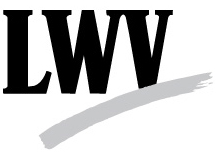 LEAGUE OF WOMEN VOTERS OF TEXASEDUCATION FUND1212 Guadalupe St. #107Austin, Texas 78701-1800512-472-1100Name of person to be notified:Address:Name of donor:Address:DONORS:AMOUNT:$     .  $     .  $     .  $     .  $     .  $     .  $     .  $     .  $     .  $     .  $     .  $     .  $     .  $     .  TOTAL$     .  